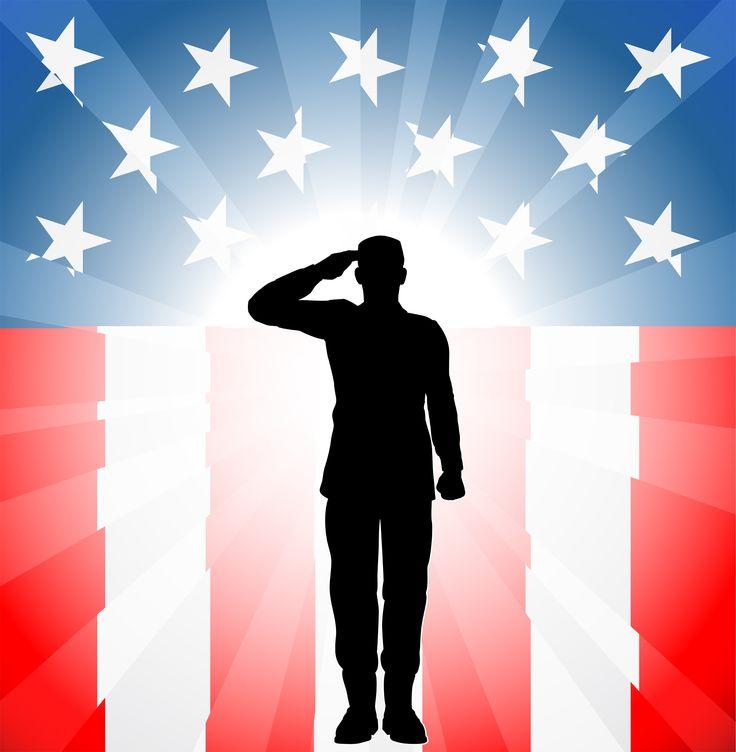 COME JOIN US FOR AQ & A Join us for an opportunity to meet your School Certifying Official(s) and ask any of those lingering questions that you may have regarding VA benefits.Why  is a late fee hold on your account?What do you need to submit every semester to receive VA benefits?How do I use my VA benefits?Why has the VA not paid my tuition and fees before the first day of classes?What will the VA pay/not pay for?How does the VA pay for different chapters? (i.e. Post 9/11 vs 35)How can I take a course at another college while still pursuing my degree at UMBC?WHEN:  Wednesday, October 26, 2022  12-1pm (FREE HOUR) in Commons Room 329 *Lunch Will Be Served*